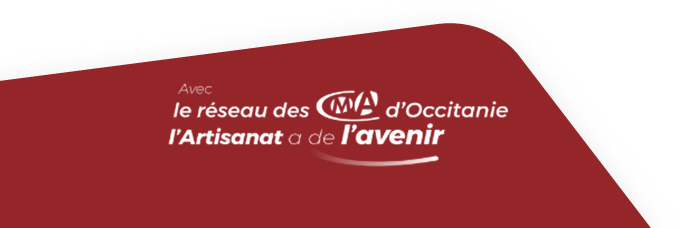 BAC PRO Maintenance des VéhiculesOBJECTIFSÀ l’issue de la formation, le stagiaire ou l’apprenant :Occupe un poste de Technicien au sein d'un garage indépendant, chez un agent ou une concession de marqueAssure diagnostic, réparations et réglages en utilisant les dernières techniques de mesureAcquiert des connaissances en mécanique, hydraulique, électricité, pneumatique et électroniqueIl est également en relation avec le client pour établir un 1er diagnostic ou un compte rendu.Public  Accessible à tous à partir de 16 ans ( 15 ans sous conditions)  PrérequisTitulaire du CAP Maintenance des Véhicules ou 2ème BAC PRO MVModalité d ’admission et Délais d’accèsPour tous : Formation en présentiel et en distancielRéunion d’information collective, test de positionnement et/ou entretien individuel.En apprentissage : signature d’un contrat d’apprentissage et intégration tout au long de l’année  Délais d’accès : sous 5 jours Hors apprentissage : de 1 à 4 mois selon le financementDuréeDe 675 h à 1350 hTarifPrise en charge complète pour un contrat d’apprentissage Prise en charge partielle ou totale pour tout autre dispositif selon la situation et le statut du candidat : 14 € de l’heure (proposition d’un parcours personnalisé) CONTENUDomaine Professionnel Analyse préparatoire à une interventionDiagnostic sur système mécaniqueDiagnostic d’un système pilotéIntervention sur véhiculePrévention/ Santé / Environnement / Sauveteur Secouriste du Travail Domaine Enseignement Général Français, Histoire-GéographieMathématiquesSciences physiques et chimiquesEconomie et gestionÉducation physique et sportiveLangue vivanteArts appliqués et cultures artistiquesMoyens pédagogiquesMoyens matériels : un atelier de mécanique, carrosserie et peinture, une cabine de peinture, un FAB LAB atelier numérique, salle de cours, laboratoire de langue, salle informatique, tableau interactif, centre de ressources, laboratoire de fabrication. Moyens pédagogiques : équipe de formateurs pluridisciplinaires, délivrance d’un livret d’apprentissage, suivi de la formation avec accès internet sur Net YPAREO et MOODLE pour les maîtres d’apprentissage et les familles/tuteur, visite d’entreprise, rencontre parents / formateurs : 1 fois par an.Évaluation  Contrôle en Cours de Formation (CCF) ou examen ponctuel en fonction des publicsQualification et CertificateurBAC Professionnel Diplôme de NIVEAU IV. Code RNCP 19117 du 02/04/2014 Certificateur : Ministère Education Nationale et de la Jeunessehttps://www.francecompetences.fr/recherche/rncp/19117/Attestation de compétences Remise en fin de formation.Poursuite de parcours  Pack « créateur » pour création d’entrepriseLieu  Centre de Formation aux Métiers de l’Ariège, 2 Rue jean moulin, 09000 Foix.AccessibilitéLe Centre de Formation aux Métiers accueille les personnes en situation de handicap.Référent Handicap – Patrick ATTARD – 05 34 09 88 14 – p.attard@cma-ariege.frContact  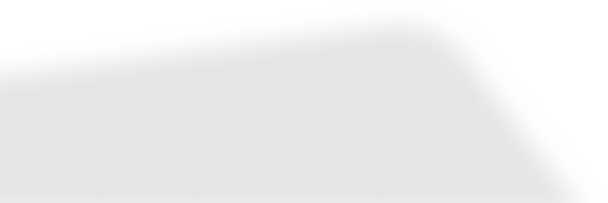 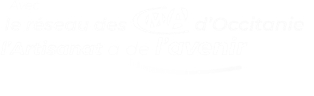 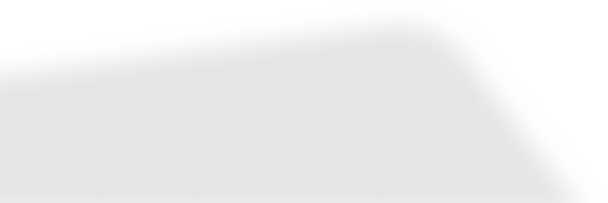 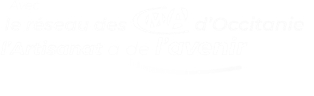 Apprentissage : Sylvie Tessier, Conseillère CAD, 05 34 09 79 00, s.tessier@cma-ariege.frReconversion Adultes : Elodie GOMEZ 05 34 09 88 06 e.gomez@cm-ariege.fr